Social and Emotional Milestones for Children Ages 6-8     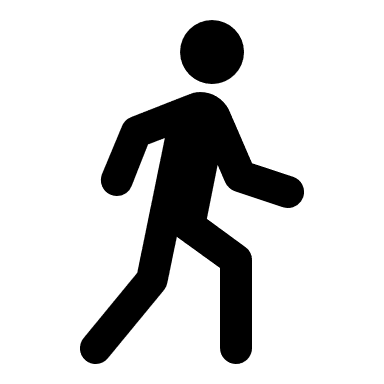 Self-AwarenessChildren in this age group:are better able to understand and tune in to their own feelings and values as well as the feelings of others,begin to realize that how they see themselves may not be the same as the way that other see them,develop an awareness of their own strengths and weaknesses.	Self-ManagementChildren in this age group:are better able to regulate their own emotions and behaviorscontinue to develop skills to manage with stress, problem solve, and delay gratification,develop time management is skills.Social AwarenessChildren in this age group:better understand how their feelings and behaviors affect others and their responses others,are developing the capacity to see others’ viewpoints in the context of their culture and values.Relationships	Children in this age group:are highly invested in developing and sustaining peer relationships. enjoy group games (with more elaborate structures) and competition,are working on peer relationships and maintaining healthy boundaries, consciously emulate role models and mentors.Decision MakingChildren in this age group:are better able to understand the consequences of their decisions and weigh factors that lead to more responsible decisions, negotiate with conviction and reason.